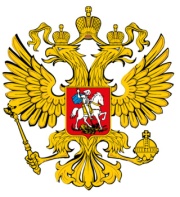 Правительство Российской ФедерацииРОССИЙСКАЯ  АКАДЕМИЯ  ОБРАЗОВАНИЯ Москва(Приказ  № 5 от 31.01.2018)Научная конференцияс международным участием «Художественно-педагогическая школа Б.М.Неменского»,посвященная юбилею Б.М.Неменского28 марта 2018 г.Соорганизаторы:Международный союз педагогов-художников;Центр непрерывного художественного образования ГАОУ ВО МИОО Департамента образования города Москвы Адрес проведения:Федеральное государственное бюджетное учреждение «Российская академия образования», Москва, ул. Погодинская, д.8. Конференц-зал на 8 этаже.10.00. – начало регистрации участников10.30. – начало заседания Конференции Цели и задачи Конференции:1. Целью Конференции является анализ, рефлексия деятельности и утверждение научного и практического значения художественно-педагогической Школы Б.М.Неменского как значимого и широко востребованного в отечественном образовании направления художественного развития учащихся. 2. Задачи Конференции и вопросы обсуждения:- философия и методология Педагогики искусства Б.М.Неменского; - этапы становления и развития теории и педагогической практики Школы Б.М.Неменского; - разработанные педагогические методы и соответствующие педагогические технологии художественно-эстетического обучения и воспитания учащихся; - методы профессиональной подготовки художников и художников-педагогов в преподавательской деятельности Б.М.Неменского;- рабочие программы и учебники по изобразительному искусству Школы Неменского для начальной и основной школы, учебные пособия и методическая литература; - повышение квалификации и профессиональная подготовка учителей изобразительного искусства;- широкая география и результаты педагогического опыта работы в регионах России и других странах на основе педагогики искусства Б.М.Неменского.Регламент: продолжительность выступлений с докладами – 10 -15 минут, на обсуждение доклада – 5 минут. Желательно сопровождение выступления визуальными материалами (фотографиями, презентациями, видеоматериалами).Для участия в Конференции необходимо оформить электронную заявку orgkomitetforum@yandex.ru  с пометкой в теме «РАО» до 12 марта 2018 г. (доклады будут отбираться Оргкомитетом Конференции). Тезисы выступлений присылаются в Оргкомитет заблаговременно по электронной почте souzhp@yandex.ru с пометкой «Конференция» до 12 марта 2018 г. (включительно). Требования к материалам: Формат MS Word (doc, rtf). Максимальный объём тезисов – 2 000 знаков. В правом верхнем углу ФИО автора, ученая степень, звание, город и организация, затем – название доклада на русском языке.Участие в Конференции не требует вступительных взносов. Оплата расходов, связанных с питанием, проживанием и экскурсионным обслуживанием участников Конференции за счет направляющей стороны.Подтверждая своё участие, участники Конференции дают разрешение на проведение видеосъёмки и публикацию выступлений на порталах Организаторов Конференции. Оргкомитет Конференции